13.11.2018г. на отделении «ОиПП» проведены классные часы в группах 20, 104.Тема классного часа: «День народного единства».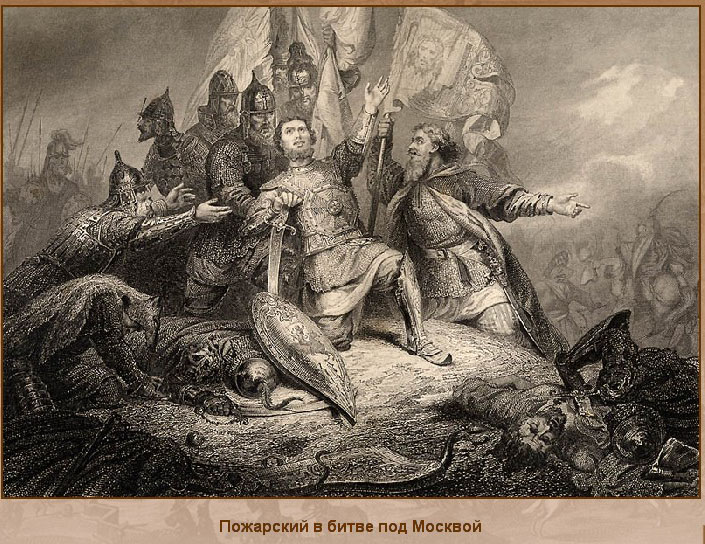 Ополчение оказалось удивительным явлением, оно появилось тогда, когда казалось, что Россия доживает последние дни, когда казалось, что нет такой силы, которая была бы в состоянии противостоять захватчикам.Это была демонстрация воли к независимости, любви к Родине, умения самоорганизоваться, когда нет центральной власти, столица сдана российскими коллаборационистами, военные части перешли на сторону противника. На троне люди, чуждые России.Казалось, что России больше нет, в небытие уйдёт культура, и быт, и мораль, и право.Любовь к России оказалась сильнее, чем ненависть к крепостникам.Призыв объединиться шёл из низов общества.Самостоятельно приняли решение, забыв обиды, встали в один строй люди разных общественных сторон: купечество, крестьянство, дворянство, духовенство, казачество.Именно ополчение решило судьбу русского государства.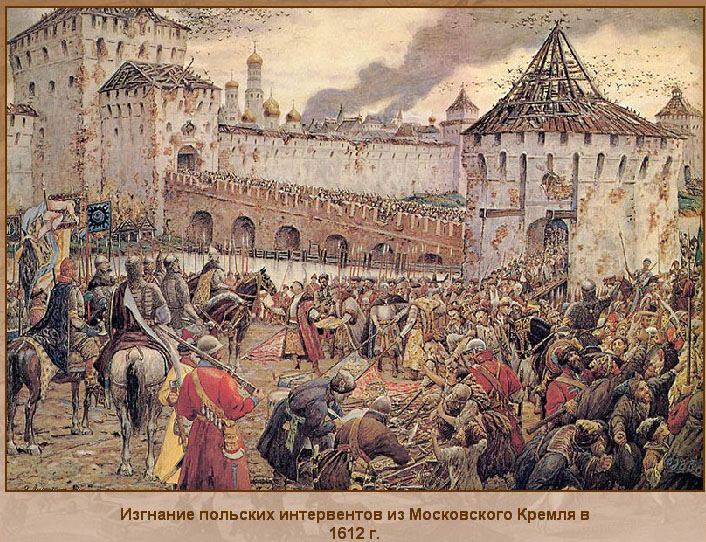 22октября на день обретения иконы Казанской Богоматери, сопровождавшей ополчение, был взят Китай – город. Через четыре дня сдался польский гарнизон в Кремле. Данное мероприятие проведено   библиотекарем Коваленко Л.Н. Во время проведения классного часа  использовались такие методы как: показ презентации.